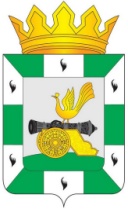 МУНИЦИПАЛЬНОЕ ОБРАЗОВАНИЕ «СМОЛЕНСКИЙ РАЙОН» СМОЛЕНСКОЙ ОБЛАСТИСМОЛЕНСКАЯ РАЙОННАЯ ДУМАРЕШЕНИЕот 26 сентября 2023 года          № 49О внесении изменений в решение Смоленской районной Думы 
от 26 февраля 2015 года № 11
«Об установлении размеров должностных окладов и размеров дополнительных выплат муниципальным служащим органов местного самоуправления муниципального образования «Смоленский район» Смоленской области» В соответствии с Федеральным законом от 2 марта 2007 года № 25-ФЗ «О муниципальной службе в Российской Федерации», областным законом от 29 ноября 2007 года № 109-з «Об отдельных вопросах муниципальной службы в Смоленской области», руководствуясь Уставом муниципального образования «Смоленский район» Смоленской области, Смоленская районная ДумаРЕШИЛА:1. Внести в решение Смоленской районной Думы от 26 февраля 2015 года № 11 «Об установлении размеров должностных окладов и размеров дополнительных выплат муниципальным служащим органов местного самоуправления муниципального образования «Смоленский район» Смоленской области» (газета «Сельская правда», 2015, 13 марта; 2018, 
5 сентября; 2021, 6 октября)  следующие изменения: 1) в пункте 1 слова: «в процентах от базовой суммы, установленной законодательством Смоленской области,» исключить;2) приложение 1 изложить в следующей редакции:«РАЗМЕРЫдолжностных окладов для муниципальных служащих органов местного самоуправления  муниципального образования «Смоленский район» Смоленской областиДопускается двойное наименование должности муниципальной службы, в том числе в случае необходимости обозначения ее специализации.».2. Опубликовать данное решение в газете «Сельская правда».3. Настоящее решение вступает в силу после дня официального опубликования в газете «Сельская правда» и применяется к правоотношениям, возникшим с 1 июля 2023 года.Наименование должностейРазмер должностного оклада в соответствии с группой по оплате труда (рублей)12Должности муниципальной службы, замещаемые в исполнительно-распорядительном органе муниципального образования «Смоленский район» Смоленской областиВысшая должностьПервый заместитель Главы муниципального образования14664Заместитель Главы муниципального образования11739Высшая должностьНачальник финансового управления10868Начальник управления9946Председатель комитета (юридического лица)10470Председатель комитета9946Начальник отдела (юридического лица)9429Начальник отдела8958Главная должностьЗаместитель начальника финансового управления9429Заместитель председателя комитета (юридического лица)9429Начальник архивного отдела8951Ведущая должностьНачальник отдела финансового управления7111Начальник отдела управления7111Начальник отдела комитета7111Консультант6526Старшая должностьГлавный специалист6220Ведущий специалист5636Младшая должностьСпециалист I категории4745Должности муниципальной службы, замещаемые для обеспечения исполнения полномочий представительного органа муниципального образования «Смоленский район» Смоленской областиВысшая должностьНачальник управления9946Главная должностьЗаместитель начальника управления8958Старшая должностьГлавный специалист6220Должности муниципальной службы, замещаемые для обеспечения исполнения полномочий контрольно-счетного органа муниципального образования «Смоленский район» Смоленской областиВедущая должностьИнспектор контрольно-счетного органа муниципального образования5636Глава муниципального образования«Смоленский район» Смоленской области                          О.Н. ПавлюченковаИсполняющий полномочия председателя Смоленской районной Думы                                        А.В. Маслов 